Anatomy                              First Class       2015-2016              Dr. Khalid k kAnatomy: a science that deal with form and structures of organ.Types:1- Special anatomy: Description of the structures of a single type or species.2- Comparative anatomy: compare (between animals).3-Applied anatomy: study the relation of anatomy with other science e.g. surgery.Veterinary anatomy:  branch that deals with form and structures of principal domesticated animals.Methods of study:1) Systematic anatomy:  (e.g. osteology, myology, neurology).2) Topographic anatomy: study the organs related in position.Anatomical planes:1- Median plane: divided the body or organ into two equal parts. 2- Sagittal plane: divided the body or organ into two unequal parts.3- Transverse plane: divided the body or organ into cranial and caudal parts.4- Frontal plane: divided the body or organ into dorsal and ventral parts.Topographical terms:    * Lateral-----Medial* Dorsal-----Ventral* Cranial----Caudal* Superficial-----DeepDescriptive terms:1- Depressions:                           *   Articular Depressions: (Glenoid and Cotyloid cavity)                                   *  Non articular Depressions: (Groove, Fovea, Fossa, Cochlea and Notch)2- Prominences:                          * Articular pro.: (Condyle, Head and Trochlea)                          * Non articular pro.:  (Spine, Crest, Tuberosity and Tubercle OsteologySkeleton: Framework of hard structures (bones, cartilage and ligaments) which supports and protects the soft tissues of animals. The skeleton can divide into:1- Axial skeleton: (Skull, Vertebral column, ribs and sternum).2- Appendicular sk.: includes (bones of the limbs).3- Visceral sk.: consists of certain bones that developed in soft tissue e.g. (os cardis in ox, os phrenic in camel and os penis in dog).Types of bones:1- Long bones:    	* have shaft (body) and two extremities	.     	  	   * Contain medullary cavity---contain marrow                       * Example the bones of the limbs 2- Flat bones:                       * There is no clear body or shaft                       * Expended more than two directions                     * Example the bones of skull, os coxea and scapula.3- Short bones:                     * Similar in dimensions (equal length, breadth and thickness). e.g. carpal bones. 4- Irregular bones:      	* Irregular in shape	* Example vertebraeStructures of bones:The bone is living substance contains organic framework (cells, fibrous tissue) and inorganic salts (give the bone rigidity).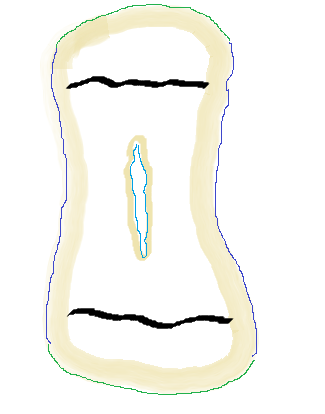 1- Compact substance2- Spongy substance	Epiphysis3- Medullary cavity4- Periosteum  5- Endosteum                                                                                      Diaphysis6- Epiphyseal disc	Epiphysis(Longitudinal section through Long bone)Compact substance:Composed of calcified interstitial substance --- to form-- bone matrix—which arrange in layers (lamellae).The osteocytes—located inside the lacunae—between them there are many canaliculi.Haversian canal –in the center of the haversian system.Volkmann’s canal ---between the haversian canals as a transverse canals.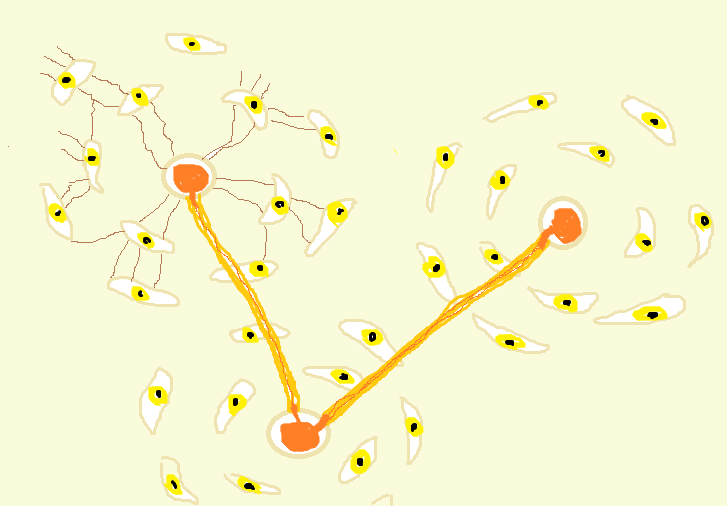 1- Osteocyts2- Haversian canal3- Lacunae4- Canaliculi5- Volkmann’s canalSpongy substance:Spongy bone is consists of delicate bony plates in various directions. The spaces between them are filled with marrow.Marrow:Its site in the marrow cavities of the spongy bone and in the medullary cavity of the long bone.Red marrow-------------blood formingYellow marrow--------fatIn adult------------red marrow + yellow marrowIn young----------red marrow onlyChemical and physical properties of bones:Organic substance                          +                inorganic substance   (1:2)(Elasticity) 	                               (Hardness)Called (ossein) or bone collagen	mineral saltsWhen boiled yields gelatinGrowth of  bones:   ossification or osteogenesis 1- Intramembranous:* Mesanchymal cells------Osteoblast------------ Osteoblast                                                                            Osteocytes* center of ossification--------extend from the center to the periphery * The superficial part of the tissue becomes the periosteum {the deep face (osteoblast) adds more layers of bone matrix}.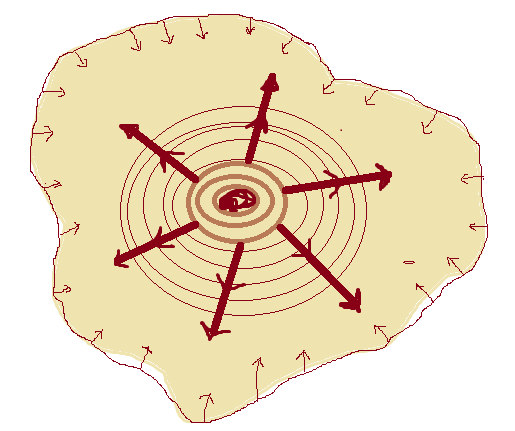  2- Endochondral ossification:* In the cartilage sample, the old chondrocyte------degeneration in the center of the    cartilage (undergo calcification). * The blood vessels extend into the center of the dead cartilage –with the (osteoblast) --------center of ossification.* The perichondrum ----------becomes ---periosteum (periosteal band) around the cartilage. This will increase the degeneration of the cartilage.* The large cells (osteoclast) will absorb the dead cartilage and the primitive bone marrow cavities formed.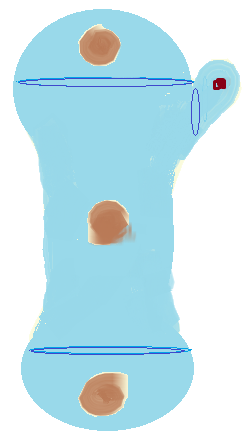 Epiphysis                                                                                                           Epiphyseal discDiaphysisEpiphysis                                                                                        Epiphyseal discVertebaral column:Consists of a chain of irregular bones (vertebrae) extend from the skull to the tail.In adult---certain vertebrae have become fused to form single bone (fixed or false vertebrae). The true vertebrae------- movable The vertebral column subdivided into:Cervical, thoracic, lumbar, sacral and caudal.Formula: Horse-----                          C7 T18 L6 S5 Ca15-21Cow -------	                      C7 T13 L6 S5 Ca18-20Sheep------	                      C7 T13 L6-7 S4 Ca16-18Dog-cat----                        C7 T13 L7 S3 Ca20Typical vertebrae:In this type the vertebrae has:1- Body-  intervertebral fibrocartilage disc.2- Arch-  vertebral canal.3- Vertebral notch (cranial and caudal) – intervertebral foramen.4- Articular process- (cranial and caudal).5- Spinous process.6- Transverse process with transverse foramen (in cervical vertebrae only).7- Mammillary process (in last thoracic and lumber vertebrae).8- Accessory process (in last thoracic and lumber vertebrae) in dog.The ribs:Curved bones from the lateral thoracic walls. The ribs are articulates dorsally with the thoracic vertebrae and ventrally with the costal cartilage.The intercostal space -------- space between two ribs.Types:Sternal ribs (or true ribs) ----- articulate with sternum.Asternal ribs (or false ribs) ------ articulate with costal arch.Floating ribs (free ribs) -------- not attached (free end). Found in sheepThe sternum:Segments of bones (sternebrae)   7 (horse)It’s consist of:1- Manubrium sterni (the first segment).2- Cartilage of manubrium.                                 Ribs                                          Ribs 3- Xiphoid process (the last segment).4- Xiphoid cartilage.5- Intersternebral cartilage.		Sternum Bones of the thoracic limbs:There are four main segments:   (A)- Thoracic girdle (B)- Arm (C)- forearm (D)- Manus.A)- Thoracic girdle: (shoulder). Consists of:1- Scapula  - (flat bone)  -   well developed in domestic animals .- Coracoid - (reduce bone) as a process fused with scapula, well developed in bird.- Clavicle  - absent (not present) in domestic animals.B)- Arm:2- Humerus  -  long bone.Extend from the shoulder proximally (join the scapula) to the elbow distally (join the radius and ulna).C)- Forearm:3- Radius  - well developed4- Ulna  -     less developedD)- Manus:                                                                                          shoulder joint5- Carpal bones:          Two rows                                                                                          Elbow joint                                                                                6- Metacarpal bones:First          Second      Third      Fourth    Fifth	carpal joint      X                                                              X                  Fetlock                                                                                         Pastern         7-  Digits:   phalanges; (First, second and third).            Coffin    8- Proximal sesamoid bones (two bones-fetlock).9- Distal sesamoid bones (on bone-coffin).Bones of the pelvic limb:There are four main segments:   (A)- Pelvic girdle (B)- Thigh (C)- Leg (D)- Pes.A) Pelvic girdle:   os coxae (or hip bone)The right and left os coxae fuse at pelvic symphysis to form the hip bone.Os coxae: largest flat bone – consists from three bones:Ilium, Pubis and Ischium---the bodies of these bones fused to form the Acetabulum (Cotyloid cavity).Bony pelvis - (the right and left os coxae +Sacrum + First and second caudal vertebrae).B) Thigh:Femur (or thigh bone)                                                                          os coxaePatella (or knee-cap) - short bone.C) Leg:	Hip jointTibia--- well developed                                                                           femurFibula ---Less developed                               Patella              D) Pes:	                Stifle jointTarsus (or hock joint). It’s consisting of two rows:                            In horse                                                                                               Tibia & Fibula                 Talus + Calcaneus (proximal row)Central tarsal bone (between rows)	tarsal bonesFirst T.b - Second T.b - Third T.b - Fourth T.b In cow                                                                                              metatarsal bonesTalus + Calcaneus (proximal row)                                                proximal sesamoid                       Central T.bFirst T.b - Second T.b - Third T.b - Fourth T.b                             Distal sesamoid              R.c.bI.c.bU.c.bAc.c.b1.c2.c3.c4.c